Reference upon request.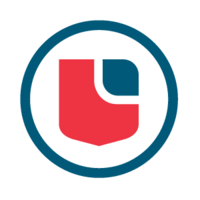 